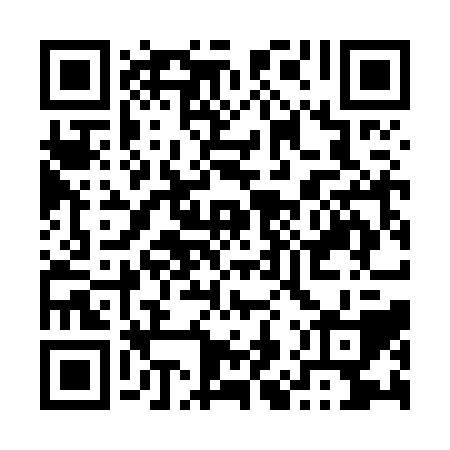 Prayer times for Zor Mianlawar, PakistanMon 1 Jul 2024 - Wed 31 Jul 2024High Latitude Method: Angle Based RulePrayer Calculation Method: University of Islamic SciencesAsar Calculation Method: ShafiPrayer times provided by https://www.salahtimes.comDateDayFajrSunriseDhuhrAsrMaghribIsha1Mon3:165:0212:154:027:299:152Tue3:165:0212:164:037:299:143Wed3:175:0312:164:037:299:144Thu3:185:0312:164:037:299:145Fri3:185:0412:164:037:289:136Sat3:195:0412:164:037:289:137Sun3:205:0512:164:037:289:138Mon3:215:0512:174:047:289:129Tue3:215:0612:174:047:279:1210Wed3:225:0612:174:047:279:1111Thu3:235:0712:174:047:279:1112Fri3:245:0712:174:047:269:1013Sat3:255:0812:174:047:269:0914Sun3:265:0912:174:047:269:0915Mon3:275:0912:174:047:259:0816Tue3:285:1012:184:047:259:0717Wed3:285:1112:184:047:249:0618Thu3:295:1112:184:047:249:0519Fri3:305:1212:184:047:239:0420Sat3:315:1312:184:047:239:0421Sun3:325:1312:184:047:229:0322Mon3:345:1412:184:047:219:0223Tue3:355:1512:184:047:219:0124Wed3:365:1512:184:047:209:0025Thu3:375:1612:184:047:198:5926Fri3:385:1712:184:047:198:5827Sat3:395:1812:184:047:188:5628Sun3:405:1812:184:047:178:5529Mon3:415:1912:184:047:168:5430Tue3:425:2012:184:037:158:5331Wed3:435:2112:184:037:158:52